Приложение 5к  Порядку  проведения государственной экспертизы условий труда на территории Донецкой Народной Республики(пункт 6.4)(в редакции Приказа Министерства труда и социальной политики Донецкой Народной Республики  от 17 октября 2018 г. № 137/5 )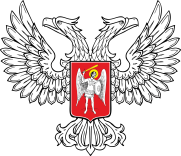 ГОСУДАРСТВЕННАЯ ИНСПЕКЦИЯ ПО ВОПРОСАМ СОБЛЮДЕНИЯ ЗАКОНОДАТЕЛЬСТВА О ТРУДЕДОНЕЦКОЙ НАРОДНОЙ РЕСПУБЛИКИ(ГОСТРУД ДНР)ГОСУДАРСТВЕННАЯ ЭКСПЕРТИЗА УСЛОВИЙ ТРУДАул. Маршака, 2, г. Донецк, 283004,  тел. (062) 300-23-63e-mail:git@gostrud-dnr.ru Идентификационный код 51013269                                                                                                        _______________________________									(должность руководителя)								                           _______________________________(наименование предприятия, организации,  учреждения)								          ____________________________									 (Ф.И.О. руководителя)															ПРЕДСТАВЛЕНИЕ  № ______		  «_____» ____________  20___ г.	В соответствии с Положением о Государственной инспекции по вопросам соблюдения законодательства о труде Донецкой Народной Республики, утвержденным Указом Главы Донецкой Народной Республики № 234                                от 04.06.2015, и на основании государственной экспертизы условий труда, проведенной с  _______20__ г. по _______ 20__ г. и  заключения № _____                         от ______ 20__ г., ПРИОСТАНАВЛИВАЕТСЯ с момента получения настоящего ПРЕДСТАВЛЕНИЯ действие принятых _______________________________________________________________________          (указывается полное наименование предприятия, организации, учреждения) решений  ______________________________________ по  льготному пенсионному                          (указывается наименование документа)   обеспечению или другим льготам и компенсациям для:         1.         2.         3.Должность государственного экспертапо условиям труда                                                                              подпись/Ф.И.О.